Отводы сварные оцинкованные (ГОСТ 17375-2001)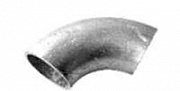 Описание товараВыполненные согласно ГОСТ 17375-2001 отводы предназначены для коммуникаций газо- и водоснабжения, канализации, отопления и пр. Благодаря цинковому покрытию рабочий ресурс увеличен до 40 лет. Данные детали отвечают за плавное перенаправление рабочего потока. Используемые для производства низколегированные и углеродистые стали отличаются высокой прочностью. Изделия уверенно справляются со среднеагрессивными средами.Материал корпуса: сталь 20Тип присоединения: сварнойКонструкционные особенности: бесшовныйСреда: вода, пар, неагрессивные жидкостиОбласть применения: системы трубопроводов воды, пара и др. неагрессивных жидкостейГОСТ: ГОСТ 17375-2001НаименованиеДуТолщина стенки, ммМасса, кготвод крутоизогнутый оцинкованный452,50,3отвод крутоизогнутый оцинкованный573,0-3,50,6отвод крутоизогнутый оцинкованный763,51отвод крутоизогнутый оцинкованный893,51,4отвод крутоизогнутый оцинкованный10842,5отвод крутоизогнутый оцинкованный13343,8отвод крутоизогнутый оцинкованный1594,5-5,06,7